Министерство образования и науки Краснодарского краяГБОУ ИРО Краснодарского края Программа проведения III (очного) этапа Краевого образовательного форума  «Инновационный поиск» в 2015 году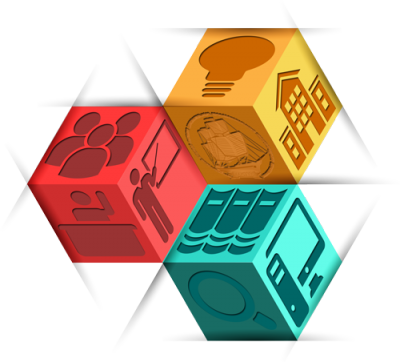 5 ноября 2015 годаг. КраснодарПрограмма проведения III (очного) этапа Краевого образовательного форума  «Инновационный поиск» в 2015 годуЗащита инновационных проектов подсистемы «Профессиональные образовательные организации»Координаторы конкурса:Пирожкова Ольга Борисовна  -  начальник научно-исследовательского отдела Никонова Дарья Анатольевна -  ведущий специалист  научно-исследовательского отдела Состав экспертной группы краевого образовательного конкурса «Инновационный поиск»подсистема «Профессиональные образовательные организации» Порядок защиты проектовподсистемы «Профессиональные образовательные организации»Для заметокВремяМероприятиеМесто проведения5 ноября  20155 ноября  20155 ноября  201510.00 – 11.00Заезд, регистрация участников форума (с выдачей дипломов участникам I-II этапов)г. Краснодар, ул. Сормовская 167(у входа в актовый зал)10.30 – 11.00Подготовка презентационных материалов (в аудитории)Актовый зал11.00 – 11.201. Открытие форума. Приветственное слово Татьяны Ивановны Нагнибеда, начальника отдела довузовского профессионального образования министерства образования и науки краснодарского края2. Оглашение порядка работы форума - Татьяна Гавриловна Навазова, проректор по научной и исследовательской деятельности ГБОУ ИРО Краснодарского края. Актовый зал11.30-13.30Защита инновационных проектов (регламент 12 минут на одну работу)Актовый зал13.30-14.00ОбедСтоловая14.00-16.30 Защита инновационных проектов (соблюдение регламента)Актовый зал16.30-16.50Перерыв Перерыв 16.50 – 17.30Защита инновационных проектов (соблюдение регламента)Актовый зал17.30-18.00Рабочее совещание членов жюри, оргкомитета.Подведение итогов. Работа счетной комиссии.Рабочее совещание членов жюри, оргкомитета.Подведение итогов. Работа счетной комиссии.Нагнибеда Татьяна Ивановна-председатель экспертной группы, начальник отдела довузовского профессионального образования министерства образования и науки   Краснодарского края;Терновая Людмила Николаевна-зам. председателя экспертной группы,  проректор по учебной работе ГБОУ ИРО Краснодарского края, к.п.н.;Пирожкова Ольга Борисовна-начальник научно-исследовательского отдела ГБОУ ИРО Краснодарского края, к.п.н;Аронова Елена Юрьевна-доцент кафедры психологии и педагогики факультета педагогики психологии и коммуникативистики КубГУ, к.п.н.;МамуковаАнна Ривальевна-заместитель директора по научно-методической работе ГБУ КК «Научно-методический центр профессионального образования»;Игнатьева Елена Юрьевна -заместитель директора по инновационному развитию ГБУ КК «Научно-методический центр профессионального образования»;Овсяник Алла Васильевна  -заместитель директора по учебной работе ГАПОУ КК «Каневской аграрно-технологический» КК.№ п.п.ТемаАвторыОУРайон«Инновационная программа духовно-нравственного воспитания студентов ГБПОУ КК «Краснодарский педагогический колледж» посредством реализации проектной деятельности на 2014-2017 гг.»Решетняк Оксана Валерьевна, Бородина Алла ВладимировнаГБПОУ КК «Краснодарский педагогический колледж»г. Краснодар«Формирование готовности к профессиональному саморазвитию личности будущих специалистов в условиях открытого образовательного пространства на примере подготовки техников-программистов»Дерябина Ирина ВикторовнаЧОУ СПО КК «Краснодарский техникум управления, информатизации и сервиса»г. Краснодар«Реализация инновационной модели сетевого взаимодействия подготовки педагогических кадров в системе непрерывного педагогического образования»Дидович А.Н. Гришко Е.В Задорожная Е.А. Кульчинская С.А. Петракова А.С. Артеменко Н.А.ГБПОУ КК «Новороссийский социально-педагогический колледж»г. Новороссийск«Внеаудиторная деятельность как фактор профессионального становления будущего педагога»Лих Светлана Александровна, Степаненко Людмила Александровна, Малова Татьяна СемёновнаГБОУ СПО КК «Ейский педагогический колледж»Ейский район«ЭУМК междисциплинарного курса МДК.04.01 Технология производства сыра и продуктов из молочной сыворотки»Семенец Надежда Ивановна Казарьян Татьяна Михайловна Ломакина Татьяна МихайловнаГБПОУ КК «Вознесенский техникум пищевых производств»Лабинский район«Подготовка высококвалифицированных рабочих кадров и специалистов по энерго-и ресурсосберегающим технологиям в овощеводстве открытого и защищенного грунта на основе государственно-частного партнерства»Гончарова Марина Сергеевна, Юрченко Галина Борисовна, Бурачок Юлия СергеевнаГАПОУ КК «Лабинский аграрный техникум»г.Лабинск«Специализированный центр компетенций  (Bricklaying - кирпичная кладка- Каменщик,  Painting and Decorating - малярные и отделочные работы - Маляр) - тренировочная база Краснодарского края  команд WorldSkills Russia (WSR)»Плошник Николай Викторович. Недзвецкая Татьяна АлексеевнаГБПОУ КК «Крымский индустриально- строительный техникум»г. КрымскДуховно-нравственное воспитание как фактор развития будущего специалиста Терещенко Татьяна НиколаевнаГБПОУ КК «Крымский технический колледж»Крымский район«Сетевое взаимодействие  как условие эффективного управления качеством педагогического образования, направленного  на повышение престижа профессии педагога (на примере Центра непрерывного образования) ГАПОУ КК ЛСПК»Сырова Светлана Александровна, Ткаченко Ирина ГеоргиевнаГАПОУ КК «Ленинградский социально- педагогический колледж»ст.Ленинградская«Формирование системы дуальной подготовки студентов в условиях единой производственно - образовательной среды агротехнопарка на основе государственно-частного партнерства»Югов Анатолий Викторович, Бескоровайный Альберт Викторович, Грановская Лидия ПавловнаГБПОУ КК «Брюховецкий аграрный техникум»Брюховецкий районЭлектронный учебно-методический комплекс по учебной дисциплине «Физика» для специальностей технического профиля средних профессиональных образовательных учрежденийСтрельцын Владимир МихайловичГАПОУ КК «Новороссийский колледж строительства и экономики»г. Новороссийск«Реализация предпринимательских компетенций выпускников по изготовлению кормовых смесей и экологически-чистого топлива  на базу учебно-производственного хозяйства ГБПОУ КК ААТТ»Штефанова Людмила Михайловна, Шваб Валентина Ивановна, Кондалова Ирина АлександровнаГБПОУ КК «Армавирский аграрно-технологический техникум»г. Армавир«Инклюзия - процесс траектории профессиональногообразования как осознанная необходимость и как фактор социальной интеграции «особых» детей в ГБПОУ КК Армавирском индустриальностроительном техникуме»Федоренко Ирина Георгиевна, Казанцева Христина Владимировна, Смоловикова Наталья ИвановнаГБОУ КК «Армавирский индустриально-строительный техникум»г. Армавир«Образовательно-производственный кластер как форма государственно частного партнерства техникума технологий и сервиса и работодателя»Буров Александр ПавловичГБПОУ КК «Армавирский техникум технологий и сервиса»г. АрмавирУчебно-методический комплекс по дисциплине «Основы предпринимательской деятельности»Суханова Юлия АнатольевнаГБПОУ КК «Анапский колледж сферы услуг»г. Анапа